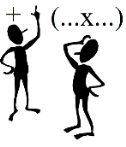 Complète les décompositions additives :4 375 = ………………….. + 300 +………………….. + 5 78 398 = …………………….. + 8 000 + 300 + …………………….. + 8 3 075 = 3 000 + ………………….. + 5 17 800 = ………………….. + ………………….. + 800 5 214 = 5 000 + ………………….. + ………………….. + ……………….Relie les nombres qui vont ensemble.5 046 ○		○ 20 000 + 1 000 + 800 + 5021 850 ○		○ (2 x 10 000) + (3 x 1 000) + (1 x 100) + (3 x 10) 23 130 ○		○ (5 x 1 000) + (4 x 10) + 645 100 ○		○ 40 000 + 5 000 + 1008 205 ○		○ 80 000 + 500 + 10 + 880 518 ○		○ (8 x 1 000) + (2 x 100) + (5 x 1)Complète les décompositions multiplicatives. Exemple : 36 502 = (3 x 10 000) + (6 x 1 000) + (5 x 100) + 225 060 = (.........x 10 000) + (.......... x 1 000) + (......... x 10)380 901 = (3 x ......................) + (8 x ......................) + (9 x ......................) + 12 614 = (.........x 1 000) + (.........x 100) + (......... x 10) + ..........704 960 = (7 x ...........................) + (4 x ...........................) + (9 x ...........................) + (6 x ...........................)58 017 = (.......... x 10 000) + (8 x ......................) + (......... x 10) + .........Relie les nombres qui vont ensemble.20 056 ○		○ 40 000 + 7 000 + 100401 800 ○		○ (2 x 10 000) + (5 x 10) + 620 039 ○		○ (2 x 10 000) + (3 x 10) + 947 100 ○		○ 400 000 + 1 000 + 8001 205 ○		○ 300 000 + 600 + 8300 608 ○		○ (1 x 1 000) + (2 x 100) + (5 x 1)Décompose les nombres avec la décomposition additive. Exemple : 36 502 = 30 000 + 6 000 + 500 + 252 140 = ...........................................................................................................309 150 = .........................................................................................................870 032 = ..........................................................................................................Décompose les nombres avec la décomposition multiplicative.Exemple : 36 502 = (3 x 10 000) + (6 x 1 000) + (5 x 100) + 24 871 = ...........................................................................................................12 069 = ........................................................................................................206 932 = .......................................................................................................Complète les décompositions additives :62 345 = ………………….. + 2 000 +………………….. + 40 + 5 408 368 = …………………….. + 8 000 + 300 + …………………….. + 8 23 074 = 20 000 + ………………….. + ………………….. + 4 647 800 = ………………….. + ………………….. + 7 000 + 800 30 214 = 30 000 + ………………….. + ………………….. + ……………….Recopie et décompose chaque nombre des deux façons (additive et multiplicative), comme dans l’exemple.Exemple : 36 502 = 30 000 + 6 000 + 500 + 2                              = (3 x 10 000) + (6 x 1 000) + (5 x 100) + 226 503 = ……………………………………………………………………….            = ………………………………………………………………………. 500 847 = …………………………………………………………………….              = ………………..……………………………………………………80 203 = ……………………………………………………………………….            = ……………………………………………………………………….Dans ce tableau, recompose chaque nombre, comme dans l’exemple.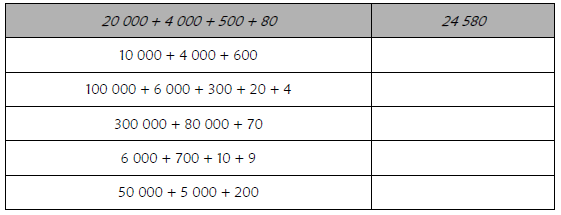 Recopie et décompose chaque nombre des deux façons (additive et multiplicative), comme dans l’exemple.Exemple : 36 502 = 30 000 + 6 000 + 500 + 2                             = (3 x 10 000) + (6 x 1 000) + (5 x 100) + 248 506 = ……………………………………………………………………….            = ……………………………………………………………………….1 254 = ……………………………………………………………………….           = ……………………………………………………………………….390 085 = …………………………………………………………………….              = …………………………………………………………………….Dans ce tableau, recompose chaque nombre, comme dans l’exemple.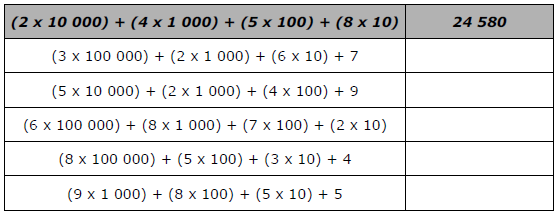 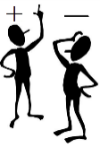 Fais les additions en utilisant la technique du pivotement comme dans l’exemple : Exemple : 73 + 9 = 73 + 10 – 1 = 8228 + 9 = …………………………………………………………………….256 + 19 = ………………………………………………………………….495 + 90 = …………………………………………………………………..452 + 190 = ………………………………………………………………….15 232 + 9 000 = ……………………………………………………………. Fais les soustractions en utilisant la technique du pivotement comme dans l’exemple : Exemple : 73 - 9 = 73 - 10 + 1 = 6428 - 9 = …………………………………………………………………….256 - 19 = ………………………………………………………………….485 - 90 = …………………………………………………………………..452 - 190 = ………………………………………………………………….15 232 - 9 000 = ……………………………………………………………. Fais les additions et les soustractions en utilisant la technique du pivotement comme dans l’exemple : Exemple : 73 + 9 = 73 + 10 – 1 = 82 ou 73 - 9 = 73 - 10 + 1 = 6458 + 9 = …………………………………………………………………….375 - 19 = ………………………………………………………………….827 + 90 = …………………………………………………………………..975 - 190 = ………………………………………………………………….32 548 + 9 000 = ……………………………………………………………. Fais les additions et les soustractions en utilisant la technique du pivotement comme dans l’exemple : Exemple : 73 + 9 = 73 + 10 – 1 = 82 ou 73 - 9 = 73 - 10 + 1 = 6487 - 9 = …………………………………………………………………….576 + 19 = ………………………………………………………………….937 - 90 = …………………………………………………………………..895 + 190 = ………………………………………………………………….28 956 - 9 000 = ……………………………………………………………. Fais les additions en utilisant la technique du pivotement comme dans l’exemple : Exemple : 73 + 8 = 73 + 10 – 2 = 8165 + 8 = …………………………………………………………………….357 + 80 = ………………………………………………………………….284 + 18 = …………………………………………………………………..5 478 + 8 000 = ……………………………………………………………….14 524 + 1 800 = …………………………………………………………….Fais les soustractions en utilisant la technique du pivotement comme dans l’exemple : Exemple : 73 - 8 = 73 - 10 + 2 = 6573 - 8 = …………………………………………………………………….526 - 80 = ………………………………………………………………….367 - 18 = …………………………………………………………………..12 785 - 8 000 = …………………………………………………………….24 258 + 1 800 = …………………………………………………………….Fais les additions et les soustractions en utilisant la technique du pivotement comme dans l’exemple : Exemple : 73 + 8 = 73 + 10 – 2 = 81 ou 73 - 8 = 73 - 10 + 2 = 6598 + 8 = …………………………………………………………………….759 - 80 = ………………………………………………………………….365 + 18 = …………………………………………………………………..16 758 - 8 000 = …………………………………………………………….28 569 + 1 800 = …………………………………………………………….Fais les additions et les soustractions en utilisant la technique du pivotement comme dans l’exemple : Exemple : 73 + 8 = 73 + 10 – 2 = 81 ou 73 - 8 = 73 - 10 + 2 = 65125 - 8 = …………………………………………………………………….953 + 80 = ………………………………………………………………….579 - 18 = …………………………………………………………………..18 654 + 8 000 = …………………………………………………………….36 489 - 1 800 = …………………………………………………………….Fais les additions en utilisant la technique du pivotement comme dans l’exemple : Exemple : 73 + 9 = 73 + 10 – 1 = 82 ou 73 + 8 = 73 + 10 – 2 = 8195 + 9 = …………………………………………………………………….857 + 80 = ………………………………………………………………….372 + 90 = …………………………………………………………………..16 563 + 8 000 = ……………………………………………………………..37 845 + 9 000 = …………………………………………………………….Fais les soustractions en utilisant la technique du pivotement comme dans l’exemple : Exemple : 73 - 9 = 73 - 10 + 1 = 64 ou 73 - 8 = 73 - 10 + 2 = 6552 - 8 = …………………………………………………………………….726 - 19 = ………………………………………………………………….463 - 18 = …………………………………………………………………..1 856 - 190 = …………………………………………………………….36 542 + 1 800 = …………………………………………………………….Fais les additions et les soustractions en utilisant la technique du pivotement comme dans l’exemple : Exemple : 73 + 9 = 73 + 10 – 1 = 82 ou 73 - 9 = 73 - 10 + 1 = 64                  73 + 8 = 73 + 10 – 2 = 81 ou 73 - 8 = 73 - 10 + 2 = 65128 + 8 = …………………………………………………………………….678 - 190 = ………………………………………………………………….456 + 18 = …………………………………………………………………..45 285 – 9 000 = …………………………………………………………….32 156 + 1 800 = …………………………………………………………….Fais les additions et les soustractions en utilisant la technique du pivotement comme dans l’exemple : Exemple : 73 + 9 = 73 + 10 – 1 = 82 ou 73 - 9 = 73 - 10 + 1 = 64                  73 + 8 = 73 + 10 – 2 = 81 ou 73 - 8 = 73 - 10 + 2 = 65356 - 9 = …………………………………………………………………….758 + 19 = ………………………………………………………………….549 - 80 = …………………………………………………………………..15 269 + 1 800 = …………………………………………………………….1 589 – 190 = …………………………………………………………….Fais les additions en utilisant la technique du pivotement comme dans l’exemple : Exemple : 73 + 9 = 73 + 10 – 1 = 82 ou 73 + 8 = 73 + 10 – 2 = 81258 + 8 = …………………………………………………………………….327 + 18 = ………………………………………………………………….589 + 190 = …………………………………………………………………..2 589 + 1 900 = ……………………………………………………………..35 741 + 8 000 = …………………………………………………………….Fais les soustractions en utilisant la technique du pivotement comme dans l’exemple : Exemple : 73 - 9 = 73 - 10 + 1 = 64 ou 73 - 8 = 73 - 10 + 2 = 65137 - 9 = …………………………………………………………………….854 - 80 = ………………………………………………………………….956 - 90 = …………………………………………………………………..12 568 – 8 000 = …………………………………………………………….42 530 + 1 800 = …………………………………………………………….Fais les additions et les soustractions en utilisant la technique du pivotement comme dans l’exemple : Exemple : 73 + 9 = 73 + 10 – 1 = 82 ou 73 - 9 = 73 - 10 + 1 = 64                  73 + 8 = 73 + 10 – 2 = 81 ou 73 - 8 = 73 - 10 + 2 = 65356 - 8 = …………………………………………………………………….542 + 190 = ………………………………………………………………….753 - 18 = …………………………………………………………………..52 654 + 9 000 = …………………………………………………………….63 214 - 1 800 = …………………………………………………………….Evaluation : Fais les additions et les soustractions en utilisant la technique du pivotement. 412 + 9 = …………………………………………………………………….852 - 19 = ………………………………………………………………….756 + 80 = …………………………………………………………………..84 520 - 1 800 = …………………………………………………………….7 952 + 190 = …………………………………………………………….562 - 8 = …………………………………………………………………….321 + 90 = ………………………………………………………………….459 - 18 = …………………………………………………………………..54 864 + 9 000 = …………………………………………………………….52 642 – 8 000 = …………………………………………………………….Résous les soustractions par décalage.Exemple :  31 – 18 = ? « c’est comme 30 – 17 »  13 (nombres amis)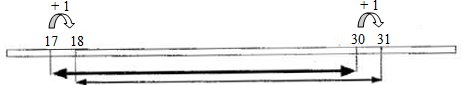 29 - 17 = ………………………………………………………………………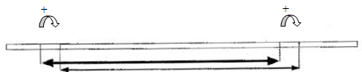 39 - 24 = ………………………………………………………………………98 - 63 = ………………………………………………………………………79 - 56 = ………………………………………………………………………Résous les soustractions par jalonnement.Exemple : 31 – 18 = ?  2 + 10 + 1 = 13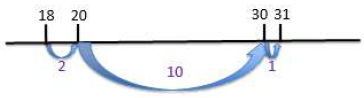 67 - 43 = ………………………………………………………………………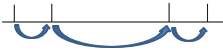 68 - 14 = ………………………………………………………………………64 - 12 = ………………………………………………………………………49 - 15 = ………………………………………………………………………86 - 41 = ………………………………………………………………………Résous les soustractions par décalage ou jalonnement.91 - 57 = ………………………………………………………………………68 - 43 = ………………………………………………………………………88 - 57 = ………………………………………………………………………56 - 38 = ………………………………………………………………………87 - 32 = ………………………………………………………………………Résous les soustractions par décalage ou jalonnement.96 - 32 = ………………………………………………………………………56 - 33 = ………………………………………………………………………89 - 32 = ………………………………………………………………………99 - 38 = ………………………………………………………………………86 - 38 = ………………………………………………………………………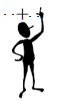 Résous ces additions par décomposition en utilisant les compléments à 100, 1000… 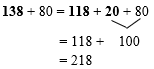 Exemple : Résous ces additions par décomposition en utilisant les compléments à 100, 1000… Résous ces additions par décomposition en utilisant les compléments à 100, 1000… Résous ces additions par décomposition en utilisant les compléments à 100, 1000… Résous ces additions par décomposition en passant par 5.Exemple : 445 + 28 = 445 + 5 + 23 = 450 + 23 = 473555 + 26 = ……………………………………………………………………..835 + 89 = ……………………………………………………………………..965 + 28 = ……………………………………………………………………..165 + 38 = ……………………………………………………………………..295 + 29 = ……………………………………………………………………..Résous ces additions en faisant des regroupements malins. 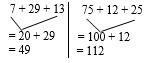 Exemple : Résous ces additions par décomposition en passant par 5 ou en faisant des regroupements malins.825 + 16 = ……………………………………………………………………..345 + 56 = ……………………………………………………………………..755 + 27 = ……………………………………………………………………..Résous ces additions par décomposition en passant par 5 ou en faisant des regroupements malins.615 + 37 = ……………………………………………………………………..745 + 28 = ……………………………………………………………………..525 + 39 = ……………………………………………………………………..Résous ces additions par décomposition en utilisant les compléments à 100, 1000…, par décomposition en passant par 5 ou en faisant des regroupements malins. 325 + 37 = ……………………………………………………………………..465 + 28 = ……………………………………………………………………..Résous ces additions par décomposition en utilisant les compléments à 100, 1000…, par décomposition en passant par 5 ou en faisant des regroupements malins. 425 + 37 = ……………………………………………………………………..595 + 26 = ……………………………………………………………………..Résous ces additions par décomposition en utilisant les compléments à 100, 1000…, par décomposition en passant par 5 ou en faisant des regroupements malins. 455 + 12 = ……………………………………………………………………..865 + 36 = ……………………………………………………………………..Résous ces additions par décomposition en utilisant les compléments à 100, 1000…, par décomposition en passant par 5 ou en faisant des regroupements malins. 925 + 27 = ……………………………………………………………………..645 + 39 = ……………………………………………………………………..Résous les soustractions par décalage ou jalonnement.91 - 56 = ………………………………………………………………………59 - 42 = ………………………………………………………………………87 - 56 = ………………………………………………………………………57 - 39 = ………………………………………………………………………97 - 32 = ………………………………………………………………………Résous ces additions par décomposition en utilisant les compléments à 100, 1000…, par décomposition en passant par 5 ou en faisant des regroupements malins. 375 + 29 = ……………………………………………………………………..615 + 47 = ……………………………………………………………………..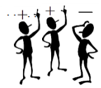 Résous les soustractions par décalage ou jalonnement et les additions par décomposition en utilisant les compléments à 100, 1000…, par décomposition en passant par 5 ou en faisant des regroupements malins. 81 - 56 = ………………………………………………………………………69 - 42 = ………………………………………………………………………325 + 57 = ……………………………………………………………………..Evaluation : Résous les soustractions par décalage ou jalonnement et les additions par décomposition en utilisant les compléments à 100, 1000…, par décomposition en passant par 5 ou en faisant des regroupements malins. 91 - 36 = ………………………………………………………………………79 - 32 = ………………………………………………………………………41 - 26 = ………………………………………………………………………39 - 22 = ………………………………………………………………………465 + 29 = ……………………………………………………………………..325 + 27 = ……………………………………………………………………..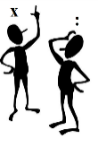 Fais les doubles, moitiés, triples, tiers.Exemple : Double de 430  (400 x 2) + (30 x 2) = 800 + 60 = 860                 Moitié de 780  (700 : 2) + (80 : 2) = 350 + 40 = 390                 Triple de 350  (300 x 3) + (50 x 3) = 900 + 150 = 1 050                 Tiers de 330  (300 : 3) + (30 : 3) = 100 + 10 = 110Double de 425 ……………………………………………………………..Moitié de 244 ……………………………………………………………… Triple de 512  ………………………………………………………………Tiers de 930  ………………………………………………………………..Moitié de 864 ………………………………………………………………Fais les doubles, moitiés, triples, tiers.Double de 564 ……………………………………………………………..Moitié de 624 ……………………………………………………………… Triple de 251  ………………………………………………………………Tiers de 666  ………………………………………………………………..Double de 321 ……………………………………………………………Fais les doubles, moitiés, triples, tiers.Double de 1244 …………………………………………………………..……………………………………………………………………………….Moitié de 862 ……………………………………………………………… Triple de 123  ………………………………………………………………Tiers de 933  ………………………………………………………………..Triple de 321 ……………………………………………………………Fais les doubles, moitiés, triples, tiers.Double de 2147 …………………………………………………………..…………………………………………………………………………………Moitié de 1224 …………………………………………………………… ………………………………………………………………………………..Triple de 342  ………………………………………………………………Tiers de 999  ………………………………………………………………..Triple de 625 ……………………………………………………………Fais les quarts, quadruples, les multiplications et divisions par 5.Exemple : Quart de 416  (400 : 2) : 2 + (16 : 2) : 2                                             = 200 : 2 + 8 : 2 = 100 + 4 = 104                 Quadruple de 215  (200 x 2) x 2 + (15 x 2) x 2                                                   = 400 x 2 + 30 x 2 = 800 + 60 = 860                 Diviser 80 par 5  80 : 5 = (80 x 2) : 10 = 160 : 10 = 16                  Multiplier 80 par 5  83 x 5 = (83 x 10) : 2 = 830 : 2 = 415Quart de 832  ……………………………………………………………….…………………………………………………………………………………Quadruple de 125  ………………………………………………………….…………………………………………………………………………………Diviser 125 par 5 …………………………………………………………..…………………………………………………………………………………Multiplier 125 par 5  ……………………………………………………….…………………………………………………………………………………Quart de 528  ……………………………………………………………….…………………………………………………………………………………Fais les quarts, quadruples, les multiplications et divisions par 5.Quart de 940  ……………………………………………………………….…………………………………………………………………………………Quadruple de 240  ………………………………………………………….…………………………………………………………………………………Diviser 250 par 5 …………………………………………………………..…………………………………………………………………………………Multiplier 250 par 5  ……………………………………………………….…………………………………………………………………………………Quadruple de 261  ………………………………………………………….…………………………………………………………………………………Fais les quarts, quadruples, les multiplications et divisions par 5.Quart de 504  ……………………………………………………………….…………………………………………………………………………………Quadruple de 156  ………………………………………………………….…………………………………………………………………………………Diviser 840 par 5 …………………………………………………………..…………………………………………………………………………………Multiplier 840 par 5  ……………………………………………………….…………………………………………………………………………………Diviser 420 par 5 …………………………………………………………..…………………………………………………………………………………Fais les quarts, quadruples, les multiplications et divisions par 5.Quart de 748  ……………………………………………………………….…………………………………………………………………………………Quadruple de 213  ………………………………………………………….…………………………………………………………………………………Diviser 560 par 5 …………………………………………………………..…………………………………………………………………………………Multiplier 124 par 5  ……………………………………………………….…………………………………………………………………………………Multiplier 212 par 5  ……………………………………………………….…………………………………………………………………………………Fais les quarts, quadruples, les multiplications et divisions par 5.Quart de 208  ……………………………………………………………….…………………………………………………………………………………Quadruple de 225  ………………………………………………………….…………………………………………………………………………………Diviser 225 par 5 …………………………………………………………..…………………………………………………………………………………Multiplier 225 par 5  ……………………………………………………….…………………………………………………………………………………Quart de 508  ……………………………………………………………….…………………………………………………………………………………Fais les quarts, quadruples, les multiplications et divisions par 5.Quart de 616  ……………………………………………………………….…………………………………………………………………………………Quadruple de 124  ………………………………………………………….…………………………………………………………………………………Diviser 500 par 5 …………………………………………………………..…………………………………………………………………………………Multiplier 500 par 5  ……………………………………………………….…………………………………………………………………………………Quadruple de 152  ………………………………………………………….…………………………………………………………………………………Fais les quarts, quadruples, les multiplications et divisions par 5.Quart de 216  ……………………………………………………………….…………………………………………………………………………………Quadruple de 205  ………………………………………………………….…………………………………………………………………………………Diviser 850 par 5 …………………………………………………………..…………………………………………………………………………………Multiplier 350 par 5  ……………………………………………………….…………………………………………………………………………………Diviser 320 par 5 …………………………………………………………..…………………………………………………………………………………Fais les quarts, quadruples, les multiplications et divisions par 5.Quart de 324  ……………………………………………………………….…………………………………………………………………………………Quadruple de 217  ………………………………………………………….…………………………………………………………………………………Diviser 460 par 5 …………………………………………………………..…………………………………………………………………………………Multiplier 130 par 5  ……………………………………………………….…………………………………………………………………………………Multiplier 240 par 5  ……………………………………………………….…………………………………………………………………………………Fais les doubles, triples, quadruples, les multiplications par 5.Double de 220 ……………………………………………………………..Triple de 621  ………………………………………………………………Quadruple de 140  ………………………………………………………….…………………………………………………………………………………Multiplier 150 par 5  ……………………………………………………….…………………………………………………………………………………Double de 59 ……………………………………………………………..Fais les moitiés, tiers, quarts, les divisions par 5.Moitié de 144 ……………………………………………………………… Tiers de 630  ………………………………………………………………..Quart de 416  ……………………………………………………………….…………………………………………………………………………………Diviser 550 par 5 …………………………………………………………..…………………………………………………………………………………Moitié de 248 ……………………………………………………………… Fais les doubles, moitiés, triples, tiers, quarts, quadruples, les multiplications et divisions par 5.Double de 1444 …………………………………………………………..……………………………………………………………………………….Moitié de 462 ……………………………………………………………… Triple de 323  ………………………………………………………………Tiers de 333  ………………………………………………………………..Quadruple de 117  ………………………………………………………….…………………………………………………………………………………Evaluation : Fais les doubles, moitiés, triples, tiers, quarts, quadruples, les multiplications et divisions par 5.Double de 72 ……………………………………………………………..Triple de 121  ………………………………………………………………Quadruple de 215  ………………………………………………………….…………………………………………………………………………………Multiplier 141 par 5  ……………………………………………………….…………………………………………………………………………………Double de 250 ……………………………………………………………..Moitié de 244 ……………………………………………………………… Tiers de 930  ………………………………………………………………..Quart de 832  ……………………………………………………………….…………………………………………………………………………………Diviser 555 par 5 …………………………………………………………..…………………………………………………………………………………Moitié de 124 ……………………………………………………………… Evaluation : Fais les doubles, moitiés, triples, tiers, quarts, quadruples, les multiplications et divisions par 5.Double de 72 ……………………………………………………………..Triple de 121  ………………………………………………………………Quadruple de 215  ………………………………………………………….…………………………………………………………………………………Multiplier 141 par 5  ……………………………………………………….…………………………………………………………………………………Double de 250 ……………………………………………………………..Moitié de 244 ……………………………………………………………… Tiers de 930  ………………………………………………………………..Quart de 832  ……………………………………………………………….…………………………………………………………………………………Diviser 555 par 5 …………………………………………………………..…………………………………………………………………………………Moitié de 124 ……………………………………………………………… 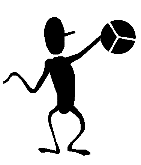 Fais les additions simples de fractionExemple : 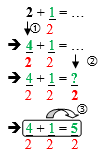 Fais les additions simples de fractionExemple : Trouve les compléments à 1 unité ou 2 unités par addition :Exemple : 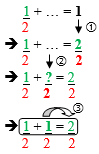 Trouve les compléments à 1 unité ou 2 unités par addition :Exemple : Fais des réductions de fractions pour retrouver les unités.Exemple : 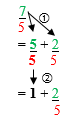 Fais des réductions de fractions pour retrouver les unités.Exemple : Fais des réductions de fractions pour retrouver les unités.Exemple : Fais des réductions de fractions pour retrouver les unités.Exemple : Fais les additions simples de fractionExemple : Fais des réductions de fractions pour retrouver les unités.Exemple : Trouve les compléments à 1 unité ou 2 unités par addition et fais des réductions de fractions pour retrouver les unités.Exemples : Evaluation : Trouve les compléments à 1 unité ou 2 unités par addition et fais des réductions de fractions pour retrouver les unités.Trouve les compléments à 1 unité des fractions décimales par addition :Exemple : 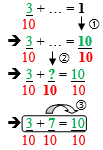 Trouve les compléments à 2 unités des fractions décimales par addition :Exemple : Trouve les compléments à 1 ou 2 unités des fractions décimales par addition :Exemple : Trouve les compléments à 1 ou 2 unités des fractions décimales par addition :Exemple : Associativité de la multiplication : Il faut regrouper des termes pour calculer plus facilement. 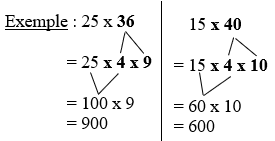 Associativité de la multiplication : Il faut regrouper des termes pour calculer plus facilement. Associativité de la multiplication : Il faut regrouper des termes pour calculer plus facilement. Associativité de la multiplication : Il faut regrouper des termes pour calculer plus facilement. Décomposition additive de l’un des facteurs et associativité : On décompose par une addition l’un des facteurs pour faciliter l’opération.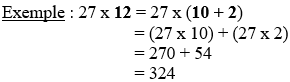 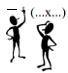 Décomposition soustractive de l’un des facteurs et associativité : On décompose par une soustraction l’un des facteurs pour faciliter l’opération.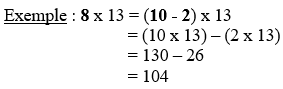 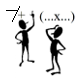 Décomposition additive ou soustractive de l’un des facteurs et associativité : On décompose par une addition ou une soustraction l’un des facteurs pour faciliter l’opération.Décomposition additive ou soustractive de l’un des facteurs et associativité : On décompose par une addition ou une soustraction l’un des facteurs pour faciliter l’opération.Multiplier et diviser par 60 : On se rappelle que 60 = 6 x 10Exemples : Transformer 6 h en minutes :                    6 x 60 = (6 x 6) x 10 = 36 x 10 = 360                   Transformer 540 minutes en heures :	       540 : 60 = (540 : 6) : 10 = 90 : 10 = 93 h x 60 = ………………………………………………………………min11 h x 60 = ………………………………………………..……………min420 min : 60 = ……………………………………………………………h120 min : 60 = ……………………………………………………………h22 h x 60 = ………………………………………………………………minMultiplier et diviser par 15 : On se rappelle que 15 = 3 x 5Exemples : 3 x 15 = (3 x 3) x 5 = 9 x 5 = 45                    90 : 15 = (90 : 3) : 5 = 30 : 5 = 6  6 x 15 = ……………………………………………………………………5 x 15 = …………………………………………………………………….30 x 15 = ……………………………………………………………………60 : 15 = …………………………………………………………………….120 : 15 = …………………………………………………………………….Multiplier et diviser par 60 : On se rappelle que 60 = 6 x 10Multiplier et diviser par 15 : On se rappelle que 15 = 3 x 59 h x 60 = ………………………………………………………………min12 h x 60 = ………………………………………………..……………min480 min : 60 = ……………………………………………………………h90 x 15 = ……………………………………………………………………240 : 15 = …………………………………………………………………….Multiplier et diviser par 60 : On se rappelle que 60 = 6 x 10Multiplier et diviser par 15 : On se rappelle que 15 = 3 x 59 x 15 = ……………………………………………………………………3 x 15 = …………………………………………………………………….300 : 15 = …………………………………………………………………….360 min : 60 = ……………………………………………………………h8 h x 60 = ………………………………………………………………minDécompositions en passant par les diviseurs des nombres d'usage courant Exemple :  92 : 4 = (60 + 32) : 4 = (60 : 4) + (32 : 4) = 15 + 8 = 23105 : 7 = ……………………………………………………………………….96 : 8 = ………………………………………………………………………...162 : 9 = ……………………………………………………………………….95 : 5 = ………………………………………………………………………..76 : 4 = ………………………………………………………………………Décompositions en passant par les diviseurs des nombres d'usage courant Exemple :  92 : 4 = (60 + 32) : 4 = (60 : 4) + (32 : 4) = 15 + 8 = 2391 : 7 = ……………………………………………………………………….112 : 8 = ……………………………………………………………………...171 : 9 = ……………………………………………………………………….105 : 5 = ……………………………………………………………………..48 : 4 = ………………………………………………………………………Décompositions en passant par les diviseurs des nombres d'usage courant Exemple :  92 : 4 = (60 + 32) : 4 = (60 : 4) + (32 : 4) = 15 + 8 = 2396 : 6 = ……………………………………………………………………….87 : 3 = ………………………………………………………………………...207 : 9 = ……………………………………………………………………….115 : 5 = ……………………………………………………………………..116 : 4 = ………………………………………………………………………Décompositions en passant par les diviseurs des nombres d'usage courant Exemple :  92 : 4 = (60 + 32) : 4 = (60 : 4) + (32 : 4) = 15 + 8 = 23161 : 7 = ……………………………………………………………………….184 : 8 = ……………………………………………………………………...216 : 9 = ……………………………………………………………………….140 : 5 = ……………………………………………………………………..96 : 4 = ………………………………………………………………………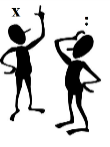 Multiplie par 10, 100, 1 000 comme dans l’exemple : Exemple : 2,5 x 10 = 25 ou 2,5 x 100 = 250 ou 2,5 x 1 000 = 2 500                   4,52 x 1 000 = ……………………………………………………………...32,5 x 100 = …………………………………………………………………0,852 x 10 = ………………………………………………………………….35,2 x 100 = ………………………………………………………………..2,45 x 1 000 = ………………………………………………………………..Multiplie par 10, 100, 1 000 comme dans l’exemple : Exemple : 2,5 x 10 = 25 ou 2,5 x 100 = 250 ou 2,5 x 1 000 = 2 500                   325,6 x 10 = ……………………………………………………………...10 x 4,25 = …………………………………………………………………0,352 x 100 = ……………………………………………………………….100 x 3,2 = ………………………………………………………………..0,23 x 1 000 = ………………………………………………………………..Multiplie par 10, 100, 1 000 comme dans l’exemple : Exemple : 2,5 x 10 = 25 ou 2,5 x 100 = 250 ou 2,5 x 1 000 = 2 500                   ………………………. x 1 000 = 6255,3 x ………………………… = 539,62 x ………………………… = 962……………………….. x 100 = 26……………………….. x 10 = 245Multiplie par 10, 100, 1 000 comme dans l’exemple : Exemple : 2,5 x 10 = 25 ou 2,5 x 100 = 250 ou 2,5 x 1 000 = 2 500                   ………………………. x 100 = 74345,2 x ………………………… = 452……………………….. x 1 000 = 1250,753 x ………………………… = 753……………………….. x 10 = 23Multiplier par un sous-multiple par 20, 30…, 200, 300.. (avec ou sans décimaux)Exemple : 2,5 x 30 = 25 x 3 = 75 ou 2,5 x 300 = 250 x 3 = 750                 2,5 x 20 = 25 x 2 = 50 ou 2,5 x 200 = 250 x 2 = 500         4,52 x 20 = ……………………………………………………………...32 x 200 = …………………………………………………………………0,832 x 30 = ………………………………………………………………….35 x 300 = ………………………………………………………………..2,45 x 200 = ………………………………………………………………..Multiplier par un sous-multiple par 20, 30…, 200, 300.. (avec ou sans décimaux)Exemple : 2,5 x 30 = 25 x 3 = 75 ou 2,5 x 300 = 250 x 3 = 750                 2,5 x 20 = 25 x 2 = 50 ou 2,5 x 200 = 250 x 2 = 500         324,3 x 20 = ……………………………………………………………...200 x 4,23 = …………………………………………………………………0,312 x 300 = ……………………………………………………………….200 x 3,2 = ………………………………………………………………..0,23 x 30 = ………………………………………………………………..Multiplier par un sous-multiple par 20, 30…, 200, 300.. (avec ou sans décimaux)Exemple : 2,5 x 30 = 25 x 3 = 75 ou 2,5 x 300 = 250 x 3 = 750                 2,5 x 20 = 25 x 2 = 50 ou 2,5 x 200 = 250 x 2 = 500………………………. x 300 = 6245,3 x ………………………… = 1599,32 x ………………………… = 186,4……………………….. x 300 = 36……………………….. x 200 = 248Multiplie par 10, 100, 1 000 comme dans l’exemple : Exemple : 2,5 x 10 = 25 ou 2,5 x 100 = 250 ou 2,5 x 1 000 = 2 500                   ………………………. x 200 = 84 30042,2 x ………………………… = 844……………………….. x 300 = 99 9000,123 x ………………………… = 3,69……………………….. x 20 = 4,6Trouve les compléments à 1 ou 2 unités des fractions décimales par addition :Associativité de la multiplication : Il faut regrouper des termes pour calculer plus facilement. Décomposition additive ou soustractive de l’un des facteurs et associativité : On décompose par une addition ou une soustraction l’un des facteurs pour faciliter l’opération.Multiplier et diviser par 60 : On se rappelle que 60 = 6 x 10Multiplier et diviser par 15 : On se rappelle que 15 = 3 x 59 x 15 = ……………………………………………………………………300 : 15 = …………………………………………………………………….360 min : 60 = ……………………………………………………………h8 h x 60 = ………………………………………………………………minDécompositions en passant par les diviseurs des nombres d'usage courant 161 : 7 = ……………………………………………………………………….184 : 8 = ……………………………………………………………………...Multiplie par 10, 100, 1 000 comme dans l’exemple : 4,52 x 1 000 = ……………………………………………………………...32,5 x 100 = …………………………………………………………………Multiplier par un sous-multiple par 20, 30…, 200, 300.. (avec ou sans décimaux)324,3 x 20 = ……………………………………………………………...0,312 x 300 = ……………………………………………………………….Evaluation : Trouve les compléments à 1 ou 2             Associativité de la unités des fractions décimales                  multiplication : Il faut regrouperpar addition :                                             des termes pour calculer plus                                                                  facilement. Décomposition additive ou soustractive de l’un des facteurs et associativité : On décompose par une addition ou une soustraction l’un des facteurs pour faciliter l’opération.Multiplier et diviser par 60 et 1512 h x 60 = ………………………………………………..……………min480 min : 60 = ……………………………………………………………h90 x 15 = ……………………………………………………………………240 : 15 = …………………………………………………………………….Décompositions en passant par les diviseurs des nombres d'usage courant 91 : 7 = ……………………………………………………………………….128 : 8 = ……………………………………………………………………...Multiplie par 10, 100, 1 000 comme dans l’exemple : 4,52 x 10 = ……………………………………………………………...32,5 x 1 000 = …………………………………………………………………Multiplier par un sous-multiple par 20, 30…, 200, 300.. (avec ou sans décimaux)324,3 x 200 = ……………………………………………………………...0,312 x 30 = ……………………………………………………………….Résous les soustractions d'un nombre décimal sur un entier par jalonnement.Exemple : 31 – 1,8 = ?  0,2 + 8 + 20 + 1 = 29,2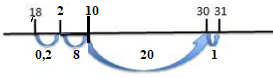 67 – 4,3 = ……………………………………………………………………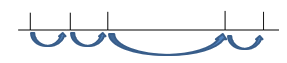 68 – 1,4 = ……………………………………………………………………64 – 1,2 = ……………………………………………………………………49 – 1,5 = ……………………………………………………………………86 – 4,1 = ……………………………………………………………………Résous les soustractions d'un nombre décimal sur un entier par jalonnement.Exemple : 31 – 1,8 = ?  0,2 + 8 + 20 + 1 = 29,265 – 4,3 = ……………………………………………………………………78 – 2,4 = ……………………………………………………………………84 – 2,2 = ……………………………………………………………………41 – 3,5 = ……………………………………………………………………96 – 5,1 = ……………………………………………………………………Résous les soustractions d'un nombre décimal sur un entier par jalonnement.Exemple : 31 – 1,8 = ?  0,2 + 8 + 20 + 1 = 29,267 – 14,3 = ……………………………………………………………………68 – 21,4 = ……………………………………………………………………64 – 31,2 = ……………………………………………………………………49 – 14,5 = ……………………………………………………………………86 – 44,1 = ……………………………………………………………………Résous les soustractions d'un nombre décimal sur un entier par jalonnement.Exemple : 31 – 1,8 = ?  0,2 + 8 + 20 + 1 = 29,265 – 43,3 = ……………………………………………………………………78 – 21,4 = ……………………………………………………………………84 – 27,2 = ……………………………………………………………………41 – 34,5 = ……………………………………………………………………96 – 52,1 = ……………………………………………………………………Faire une division en ligne en cherchant le quotient et le reste.Exemples : 37 : 12 = (12 x …) + … = (12 x 3) + 1                                                            quotient = 3 et reste = 1182 : 60 = ……………………………………………………………………77 : 15 = ……………………………………………………………………..50 : 12 = ………………………………………………………………………124 : 40 = ……………………………………………………………………..78 : 25 = ………………………………………………………………………Faire une division en ligne en cherchant le quotient et le reste.Exemples : 37 : 12 = (12 x …) + … = (12 x 3) + 1                                                            quotient = 3 et reste = 1242 : 60 = ……………………………………………………………………121 : 15 = ……………………………………………………………………..61 : 12 = ………………………………………………………………………164 : 40 = ……………………………………………………………………..201 : 25 = ……………………………………………………………………Faire une division en ligne en cherchant le quotient et le reste.Exemples : 37 : 12 = (12 x …) + … = (12 x 3) + 1                                                            quotient = 3 et reste = 1182 : 30 = ……………………………………………………………………79 : 11 = ……………………………………………………………………..147 : 20 = ……………………………………………………………………244 : 40 = ……………………………………………………………………..154 : 25 = ……………………………………………………………………Faire une division en ligne en cherchant le quotient et le reste.Exemples : 37 : 12 = (12 x …) + … = (12 x 3) + 1                                                            quotient = 3 et reste = 1481 : 60 = ……………………………………………………………………275 : 30 = ……………………………………………………………………..74 : 12 = ………………………………………………………………………89 : 11 = ……………………………………………………………………..226 : 25 = ……………………………………………………………………Faire une division en ligne en cherchant le quotient et le reste.Exemples : 37 : 12 = (12 x …) + … = (12 x 3) + 1                                                            quotient = 3 et reste = 1482 : 60 = ……………………………………………………………………124 : 15 = ……………………………………………………………………..90 : 12 = ………………………………………………………………………365 : 40 = ……………………………………………………………………..177 : 25 = ……………………………………………………………………Faire une division en ligne en cherchant le quotient et le reste.Exemples : 37 : 12 = (12 x …) + … = (12 x 3) + 1                                                            quotient = 3 et reste = 1242 : 20 = ……………………………………………………………………141 : 35 = ……………………………………………………………………..57 : 14 = ………………………………………………………………………137 : 45 = ……………………………………………………………………..231 : 25 = ……………………………………………………………………Faire une division en ligne en cherchant le quotient et le reste.Exemples : 37 : 12 = (12 x …) + … = (12 x 3) + 1                                                            quotient = 3 et reste = 1182 : 50 = ……………………………………………………………………67 : 11 = ……………………………………………………………………..89 : 22 = ……………………………………………………………………98 : 32 = ……………………………………………………………………..156 : 25 = ……………………………………………………………………Faire une division en ligne en cherchant le quotient et le reste.Exemples : 37 : 12 = (12 x …) + … = (12 x 3) + 1                                                            quotient = 3 et reste = 170 : 16 = ……………………………………………………………………187 : 30 = ……………………………………………………………………..74 : 20 = ………………………………………………………………………89 : 12 = ……………………………………………………………………..189 : 25 = ……………………………………………………………………Addition de nombres décimaux simples (dixièmes)Exemple : 15,3 + 0,7 =                                              16,0                                                   Soustraction de nombres décimaux simples (dixièmes)Exemple : 15,7 - 0,3 =                                              15,4                                                   Exemple : 15,3 - 0,7 =                  (14 + 1,3) – 0,7                           14,6                                                   Addition de nombres décimaux simples (dixièmes)Exemple : 15,3 + 0,7 =                                              16,0                                                   Soustraction de nombres décimaux simples (dixièmes)Exemple : 15,7 - 0,3 =                                              15,4                                                   Exemple : 15,3 - 0,7 =                  (14 + 1,3) – 0,7                           14,6                                                   Résous les soustractions d'un nombre décimal sur un entier par jalonnement.Exemple : 31 – 1,8 = ?  0,2 + 8 + 20 + 1 = 29,257 – 24,1 = ……………………………………………………………………48 – 32,8 = ……………………………………………………………………57 – 45,9 = ……………………………………………………………………42 – 23,6 = ……………………………………………………………………94 – 32,7 = ……………………………………………………………………Faire une division en ligne en cherchant le quotient et le reste.Exemples : 37 : 12 = (12 x …) + … = (12 x 3) + 1                                                            quotient = 3 et reste = 170 : 15 = ……………………………………………………………………187 : 60 = ……………………………………………………………………..74 : 24 = ………………………………………………………………………89 : 19 = ……………………………………………………………………..189 : 20 = ……………………………………………………………………Addition et soustraction de nombres décimaux simples (dixièmes)Exemple : 15,3 + 0,7 =                                              16,0                                                   Exemple : 15,7 - 0,3 =                                              15,4                                                   Exemple : 15,3 - 0,7 =                  (14 + 1,3) – 0,7                           14,6                                                   Evaluation : Résous les soustractions d'un nombre décimal sur un entier par jalonnement.37 – 21,9 = ……………………………………………………………………32 – 24,6 = ……………………………………………………………………54 – 31,7 = ……………………………………………………………………Faire une division en ligne en cherchant le quotient et le reste.70 : 15 = ……………………………………………………………………187 : 60 = ……………………………………………………………………..74 : 24 = ………………………………………………………………………Addition et soustraction de nombres décimaux simples (dixièmes)Fais les additions simples de fractionExemple : Fais les additions simples de fractionExemple : Trouve les compléments à 1 unité ou 2 unités par addition :Exemple : Trouve les compléments à 1 unité ou 2 unités par addition :Exemple : Fais des réductions de fractions pour retrouver les unités.Exemple : Fais des réductions de fractions pour retrouver les unités.Exemple : Fais des réductions de fractions pour retrouver les unités.Exemple : Fais des réductions de fractions pour retrouver les unités.Exemple : Fais les additions simples de fractionExemple : Fais des réductions de fractions pour retrouver les unités.Exemple : Trouve les compléments à 1 unité ou 2 unités par addition et fais des réductions de fractions pour retrouver les unités.Exemples : Trouve les compléments à 1 unité ou 2 unités par addition et fais des réductions de fractions pour retrouver les unités.Trouve les compléments à 1 unité des fractions décimales par addition :Exemple : Trouve les compléments à 2 unités des fractions décimales par addition :Exemple : Trouve les compléments à 1 ou 2 unités des fractions décimales par addition :Exemple : Trouve les compléments à 1 ou 2 unités des fractions décimales par addition :Exemple : 